KONTRAK PENYUSUNAN MODUL E-LEARNINGTAHUN ANGGARAN 2020Nomor :                   /UN12.14/LL/2020Pada hari ini Senin tanggal  dua puluh tujuh bulan April tahun dua ribu duapuluh, kami yang bertandatangan di bawah ini :Perjanjian ini dibuat dan ditandatangani oleh PARA PIHAK  pada hari dan tanggal tersebut di atas, dibuat dalam rangkap 2 (dua) dan bermeterai cukup sesuai dengan ketentusn yang berlaku, yang masing-masing mempunyai kekuatan hokum yang sama.	PIHAK PERTAMA					PIHAK KEDUADr.Ir. Max R.J. Runtuwene,M.Si					NamaNIDN . 0030036504							NIDN																		Mengetahui :			DEKAN FAKULTAS………………..				Nama				NIDN.a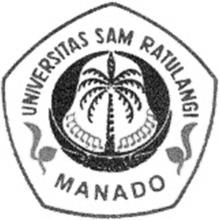 KEMENTERIAN PENDIDIKAN DAN KEBUDAYAANUNIVERSITAS SAM RATULANGIAlamat : Kampus UNSRAT ManadoTelp. (0431) 863886, 863786, Fax. (0431) 822568, 827532Email: lp3@unsrat.ac.id       Laman:   http://www.unsrat.ac.id1.1.1.Dr.Max R.J. Runtuwene,M.SiDr.Max R.J. Runtuwene,M.SiDr.Max R.J. Runtuwene,M.SiDr.Max R.J. Runtuwene,M.SiDr.Max R.J. Runtuwene,M.Si:Ketua Lembaga Pembinaan dan Pengembangan Pembelajaran, Universitas Sam Ratulangi, dalam hal ini bertindak atas nama Universitas Sam Ratulangi  yang berkedudukan di kantor LP3 Unsrat Jl. Kampus Unsrat Manado, untuk selanjutnya disebut PIHAK PERTAMA;2.2.2.(nama dosen ybs)(nama dosen ybs)(nama dosen ybs)(nama dosen ybs)(nama dosen ybs):Dosen Fakultas….… Universitas Sam Ratulangi, dalam hal ini bertindak sebagai pengusul dan Ketua Pelaksana Penyusunan Tahun Anggarn 2020 untuk selanjutnya di sebut PIHAK KEDUAPIHAK PERTAMA dan PIHAK KEDUA, secara bersama-sama sepakat mengikatkan diri dalam suatu kontrak penyusunan Modul E- Learning Tahun Anggaran 2020 dengan ketentuan dan syarat-syarat sebagai berikut :PIHAK PERTAMA dan PIHAK KEDUA, secara bersama-sama sepakat mengikatkan diri dalam suatu kontrak penyusunan Modul E- Learning Tahun Anggaran 2020 dengan ketentuan dan syarat-syarat sebagai berikut :PIHAK PERTAMA dan PIHAK KEDUA, secara bersama-sama sepakat mengikatkan diri dalam suatu kontrak penyusunan Modul E- Learning Tahun Anggaran 2020 dengan ketentuan dan syarat-syarat sebagai berikut :PIHAK PERTAMA dan PIHAK KEDUA, secara bersama-sama sepakat mengikatkan diri dalam suatu kontrak penyusunan Modul E- Learning Tahun Anggaran 2020 dengan ketentuan dan syarat-syarat sebagai berikut :PIHAK PERTAMA dan PIHAK KEDUA, secara bersama-sama sepakat mengikatkan diri dalam suatu kontrak penyusunan Modul E- Learning Tahun Anggaran 2020 dengan ketentuan dan syarat-syarat sebagai berikut :PIHAK PERTAMA dan PIHAK KEDUA, secara bersama-sama sepakat mengikatkan diri dalam suatu kontrak penyusunan Modul E- Learning Tahun Anggaran 2020 dengan ketentuan dan syarat-syarat sebagai berikut :PIHAK PERTAMA dan PIHAK KEDUA, secara bersama-sama sepakat mengikatkan diri dalam suatu kontrak penyusunan Modul E- Learning Tahun Anggaran 2020 dengan ketentuan dan syarat-syarat sebagai berikut :PIHAK PERTAMA dan PIHAK KEDUA, secara bersama-sama sepakat mengikatkan diri dalam suatu kontrak penyusunan Modul E- Learning Tahun Anggaran 2020 dengan ketentuan dan syarat-syarat sebagai berikut :PIHAK PERTAMA dan PIHAK KEDUA, secara bersama-sama sepakat mengikatkan diri dalam suatu kontrak penyusunan Modul E- Learning Tahun Anggaran 2020 dengan ketentuan dan syarat-syarat sebagai berikut :PIHAK PERTAMA dan PIHAK KEDUA, secara bersama-sama sepakat mengikatkan diri dalam suatu kontrak penyusunan Modul E- Learning Tahun Anggaran 2020 dengan ketentuan dan syarat-syarat sebagai berikut :Pasal 1Ruang Lingkup KontrakPasal 1Ruang Lingkup KontrakPasal 1Ruang Lingkup KontrakPasal 1Ruang Lingkup KontrakPasal 1Ruang Lingkup KontrakPasal 1Ruang Lingkup KontrakPasal 1Ruang Lingkup KontrakPasal 1Ruang Lingkup KontrakPasal 1Ruang Lingkup KontrakPasal 1Ruang Lingkup KontrakPIHAK PERTAMA memberikan pekerjaan kepada PIHAK KEDUA dan PIHAK KEDUA menerima pekerjaan tersebut dari PIHAK PERTAMA, untuk melaksanakan dan menyelesaikan Penyusunan Modul E-Learning Tahun Anggaran 2020 dengan judul “………..……”PIHAK PERTAMA memberikan pekerjaan kepada PIHAK KEDUA dan PIHAK KEDUA menerima pekerjaan tersebut dari PIHAK PERTAMA, untuk melaksanakan dan menyelesaikan Penyusunan Modul E-Learning Tahun Anggaran 2020 dengan judul “………..……”PIHAK PERTAMA memberikan pekerjaan kepada PIHAK KEDUA dan PIHAK KEDUA menerima pekerjaan tersebut dari PIHAK PERTAMA, untuk melaksanakan dan menyelesaikan Penyusunan Modul E-Learning Tahun Anggaran 2020 dengan judul “………..……”PIHAK PERTAMA memberikan pekerjaan kepada PIHAK KEDUA dan PIHAK KEDUA menerima pekerjaan tersebut dari PIHAK PERTAMA, untuk melaksanakan dan menyelesaikan Penyusunan Modul E-Learning Tahun Anggaran 2020 dengan judul “………..……”PIHAK PERTAMA memberikan pekerjaan kepada PIHAK KEDUA dan PIHAK KEDUA menerima pekerjaan tersebut dari PIHAK PERTAMA, untuk melaksanakan dan menyelesaikan Penyusunan Modul E-Learning Tahun Anggaran 2020 dengan judul “………..……”PIHAK PERTAMA memberikan pekerjaan kepada PIHAK KEDUA dan PIHAK KEDUA menerima pekerjaan tersebut dari PIHAK PERTAMA, untuk melaksanakan dan menyelesaikan Penyusunan Modul E-Learning Tahun Anggaran 2020 dengan judul “………..……”PIHAK PERTAMA memberikan pekerjaan kepada PIHAK KEDUA dan PIHAK KEDUA menerima pekerjaan tersebut dari PIHAK PERTAMA, untuk melaksanakan dan menyelesaikan Penyusunan Modul E-Learning Tahun Anggaran 2020 dengan judul “………..……”PIHAK PERTAMA memberikan pekerjaan kepada PIHAK KEDUA dan PIHAK KEDUA menerima pekerjaan tersebut dari PIHAK PERTAMA, untuk melaksanakan dan menyelesaikan Penyusunan Modul E-Learning Tahun Anggaran 2020 dengan judul “………..……”PIHAK PERTAMA memberikan pekerjaan kepada PIHAK KEDUA dan PIHAK KEDUA menerima pekerjaan tersebut dari PIHAK PERTAMA, untuk melaksanakan dan menyelesaikan Penyusunan Modul E-Learning Tahun Anggaran 2020 dengan judul “………..……”PIHAK PERTAMA memberikan pekerjaan kepada PIHAK KEDUA dan PIHAK KEDUA menerima pekerjaan tersebut dari PIHAK PERTAMA, untuk melaksanakan dan menyelesaikan Penyusunan Modul E-Learning Tahun Anggaran 2020 dengan judul “………..……”Pasal 2Dana PenyusunanPasal 2Dana PenyusunanPasal 2Dana PenyusunanPasal 2Dana PenyusunanPasal 2Dana PenyusunanPasal 2Dana PenyusunanPasal 2Dana PenyusunanPasal 2Dana PenyusunanPasal 2Dana PenyusunanPasal 2Dana Penyusunan11Besarnya dana belanja bahan  untuk pelaksanaan penyusunan Modul E-Learning  dengan judul sebagaimana dimaksud dalam pasal 1 adalah sebesar Rp. 5.000.000,- (Lima juta rupiah) sudah termasuk pajakBesarnya dana belanja bahan  untuk pelaksanaan penyusunan Modul E-Learning  dengan judul sebagaimana dimaksud dalam pasal 1 adalah sebesar Rp. 5.000.000,- (Lima juta rupiah) sudah termasuk pajakBesarnya dana belanja bahan  untuk pelaksanaan penyusunan Modul E-Learning  dengan judul sebagaimana dimaksud dalam pasal 1 adalah sebesar Rp. 5.000.000,- (Lima juta rupiah) sudah termasuk pajakBesarnya dana belanja bahan  untuk pelaksanaan penyusunan Modul E-Learning  dengan judul sebagaimana dimaksud dalam pasal 1 adalah sebesar Rp. 5.000.000,- (Lima juta rupiah) sudah termasuk pajakBesarnya dana belanja bahan  untuk pelaksanaan penyusunan Modul E-Learning  dengan judul sebagaimana dimaksud dalam pasal 1 adalah sebesar Rp. 5.000.000,- (Lima juta rupiah) sudah termasuk pajakBesarnya dana belanja bahan  untuk pelaksanaan penyusunan Modul E-Learning  dengan judul sebagaimana dimaksud dalam pasal 1 adalah sebesar Rp. 5.000.000,- (Lima juta rupiah) sudah termasuk pajakBesarnya dana belanja bahan  untuk pelaksanaan penyusunan Modul E-Learning  dengan judul sebagaimana dimaksud dalam pasal 1 adalah sebesar Rp. 5.000.000,- (Lima juta rupiah) sudah termasuk pajakBesarnya dana belanja bahan  untuk pelaksanaan penyusunan Modul E-Learning  dengan judul sebagaimana dimaksud dalam pasal 1 adalah sebesar Rp. 5.000.000,- (Lima juta rupiah) sudah termasuk pajak2.2.Dana Belanja Bahan dalam rangka penyusunan sebagaimana dimaksud pada ayat (1) di bebankan pada Surat Pengesahan Daftar Isian Pelaksanaan Anggaran Badan Layanan Umum Tahun Anggaran 2020 Nomor : SP DIPA-023.17.2.677519/2020 tanggal 16 Maret 2020Dana Belanja Bahan dalam rangka penyusunan sebagaimana dimaksud pada ayat (1) di bebankan pada Surat Pengesahan Daftar Isian Pelaksanaan Anggaran Badan Layanan Umum Tahun Anggaran 2020 Nomor : SP DIPA-023.17.2.677519/2020 tanggal 16 Maret 2020Dana Belanja Bahan dalam rangka penyusunan sebagaimana dimaksud pada ayat (1) di bebankan pada Surat Pengesahan Daftar Isian Pelaksanaan Anggaran Badan Layanan Umum Tahun Anggaran 2020 Nomor : SP DIPA-023.17.2.677519/2020 tanggal 16 Maret 2020Dana Belanja Bahan dalam rangka penyusunan sebagaimana dimaksud pada ayat (1) di bebankan pada Surat Pengesahan Daftar Isian Pelaksanaan Anggaran Badan Layanan Umum Tahun Anggaran 2020 Nomor : SP DIPA-023.17.2.677519/2020 tanggal 16 Maret 2020Dana Belanja Bahan dalam rangka penyusunan sebagaimana dimaksud pada ayat (1) di bebankan pada Surat Pengesahan Daftar Isian Pelaksanaan Anggaran Badan Layanan Umum Tahun Anggaran 2020 Nomor : SP DIPA-023.17.2.677519/2020 tanggal 16 Maret 2020Dana Belanja Bahan dalam rangka penyusunan sebagaimana dimaksud pada ayat (1) di bebankan pada Surat Pengesahan Daftar Isian Pelaksanaan Anggaran Badan Layanan Umum Tahun Anggaran 2020 Nomor : SP DIPA-023.17.2.677519/2020 tanggal 16 Maret 2020Dana Belanja Bahan dalam rangka penyusunan sebagaimana dimaksud pada ayat (1) di bebankan pada Surat Pengesahan Daftar Isian Pelaksanaan Anggaran Badan Layanan Umum Tahun Anggaran 2020 Nomor : SP DIPA-023.17.2.677519/2020 tanggal 16 Maret 2020Dana Belanja Bahan dalam rangka penyusunan sebagaimana dimaksud pada ayat (1) di bebankan pada Surat Pengesahan Daftar Isian Pelaksanaan Anggaran Badan Layanan Umum Tahun Anggaran 2020 Nomor : SP DIPA-023.17.2.677519/2020 tanggal 16 Maret 2020Pasal 3Tatacara Pembayaran Dana PenyusunanPasal 3Tatacara Pembayaran Dana PenyusunanPasal 3Tatacara Pembayaran Dana PenyusunanPasal 3Tatacara Pembayaran Dana PenyusunanPasal 3Tatacara Pembayaran Dana PenyusunanPasal 3Tatacara Pembayaran Dana PenyusunanPasal 3Tatacara Pembayaran Dana PenyusunanPasal 3Tatacara Pembayaran Dana PenyusunanPasal 3Tatacara Pembayaran Dana PenyusunanPasal 3Tatacara Pembayaran Dana Penyusunan11PIHAK PERTAMA akan membayar Dana Penyusunan kepada PIHAK KEDUA secara bertahapdengan ketentuan sebagai berikut :PIHAK PERTAMA akan membayar Dana Penyusunan kepada PIHAK KEDUA secara bertahapdengan ketentuan sebagai berikut :PIHAK PERTAMA akan membayar Dana Penyusunan kepada PIHAK KEDUA secara bertahapdengan ketentuan sebagai berikut :PIHAK PERTAMA akan membayar Dana Penyusunan kepada PIHAK KEDUA secara bertahapdengan ketentuan sebagai berikut :PIHAK PERTAMA akan membayar Dana Penyusunan kepada PIHAK KEDUA secara bertahapdengan ketentuan sebagai berikut :PIHAK PERTAMA akan membayar Dana Penyusunan kepada PIHAK KEDUA secara bertahapdengan ketentuan sebagai berikut :PIHAK PERTAMA akan membayar Dana Penyusunan kepada PIHAK KEDUA secara bertahapdengan ketentuan sebagai berikut :PIHAK PERTAMA akan membayar Dana Penyusunan kepada PIHAK KEDUA secara bertahapdengan ketentuan sebagai berikut :a.a.a.a.a.Pembayaran Tahap Pertama sebesar 50% dari total danabelanja bahan  penyusunan yaitu 50% x Rp. 5.000.000,-= Rp. 2.500.000,- (Dua juta lima ratus ribu rupiah), yang akan dibayarkan kepasa PIHAK PERTAMA kepada PIHAK KEDUA setelah PIHAK KEDUA melengkapi proposal penyusunan yang dijilid dengn cover warna coklat muda  2 rangkap yang memuat judul,latar belakang, tujuan, manfaat, tahapan, tempat,sistematika dan lampirannya.Pembayaran Tahap Pertama sebesar 50% dari total danabelanja bahan  penyusunan yaitu 50% x Rp. 5.000.000,-= Rp. 2.500.000,- (Dua juta lima ratus ribu rupiah), yang akan dibayarkan kepasa PIHAK PERTAMA kepada PIHAK KEDUA setelah PIHAK KEDUA melengkapi proposal penyusunan yang dijilid dengn cover warna coklat muda  2 rangkap yang memuat judul,latar belakang, tujuan, manfaat, tahapan, tempat,sistematika dan lampirannya.Pembayaran Tahap Pertama sebesar 50% dari total danabelanja bahan  penyusunan yaitu 50% x Rp. 5.000.000,-= Rp. 2.500.000,- (Dua juta lima ratus ribu rupiah), yang akan dibayarkan kepasa PIHAK PERTAMA kepada PIHAK KEDUA setelah PIHAK KEDUA melengkapi proposal penyusunan yang dijilid dengn cover warna coklat muda  2 rangkap yang memuat judul,latar belakang, tujuan, manfaat, tahapan, tempat,sistematika dan lampirannya.b.b.b.b.b.Pembayaran Tahap Kedua sebesar 50% dari total dana belanja bahan penyusunan yaitu 50% x Rp. 5.000.000,- = Rp. 2.500.000,- (Dua juta lima ratus ribu rupiah), dibayarkan oleh PIHAK PERTAMA kepada PIHAK KEDUA setelah PIHAK KEDUA menyelesaikan seluruh ketentuan yang di tetapkan dan memasukkan laporan pertanggungjawaban dana.Pembayaran Tahap Kedua sebesar 50% dari total dana belanja bahan penyusunan yaitu 50% x Rp. 5.000.000,- = Rp. 2.500.000,- (Dua juta lima ratus ribu rupiah), dibayarkan oleh PIHAK PERTAMA kepada PIHAK KEDUA setelah PIHAK KEDUA menyelesaikan seluruh ketentuan yang di tetapkan dan memasukkan laporan pertanggungjawaban dana.Pembayaran Tahap Kedua sebesar 50% dari total dana belanja bahan penyusunan yaitu 50% x Rp. 5.000.000,- = Rp. 2.500.000,- (Dua juta lima ratus ribu rupiah), dibayarkan oleh PIHAK PERTAMA kepada PIHAK KEDUA setelah PIHAK KEDUA menyelesaikan seluruh ketentuan yang di tetapkan dan memasukkan laporan pertanggungjawaban dana.22Dana belanja bahan penyusunan sebagaimana dimaksud pada ayat (1) akan disalurkan oleh PIHAK PERTAMA kepada PIHAK KEDUA ke rekening sebagai berikut :                               Nama                            :………………..                               Nomor Rekening           :………………..                               Nama Bank                    :……………….Dana belanja bahan penyusunan sebagaimana dimaksud pada ayat (1) akan disalurkan oleh PIHAK PERTAMA kepada PIHAK KEDUA ke rekening sebagai berikut :                               Nama                            :………………..                               Nomor Rekening           :………………..                               Nama Bank                    :……………….Dana belanja bahan penyusunan sebagaimana dimaksud pada ayat (1) akan disalurkan oleh PIHAK PERTAMA kepada PIHAK KEDUA ke rekening sebagai berikut :                               Nama                            :………………..                               Nomor Rekening           :………………..                               Nama Bank                    :……………….Dana belanja bahan penyusunan sebagaimana dimaksud pada ayat (1) akan disalurkan oleh PIHAK PERTAMA kepada PIHAK KEDUA ke rekening sebagai berikut :                               Nama                            :………………..                               Nomor Rekening           :………………..                               Nama Bank                    :……………….Dana belanja bahan penyusunan sebagaimana dimaksud pada ayat (1) akan disalurkan oleh PIHAK PERTAMA kepada PIHAK KEDUA ke rekening sebagai berikut :                               Nama                            :………………..                               Nomor Rekening           :………………..                               Nama Bank                    :……………….Dana belanja bahan penyusunan sebagaimana dimaksud pada ayat (1) akan disalurkan oleh PIHAK PERTAMA kepada PIHAK KEDUA ke rekening sebagai berikut :                               Nama                            :………………..                               Nomor Rekening           :………………..                               Nama Bank                    :……………….Dana belanja bahan penyusunan sebagaimana dimaksud pada ayat (1) akan disalurkan oleh PIHAK PERTAMA kepada PIHAK KEDUA ke rekening sebagai berikut :                               Nama                            :………………..                               Nomor Rekening           :………………..                               Nama Bank                    :……………….Dana belanja bahan penyusunan sebagaimana dimaksud pada ayat (1) akan disalurkan oleh PIHAK PERTAMA kepada PIHAK KEDUA ke rekening sebagai berikut :                               Nama                            :………………..                               Nomor Rekening           :………………..                               Nama Bank                    :……………….33PIHAK PERTAMA tidak  bertanggungjawab  atas keterlambatan atau tidak terbayarnya sejumlah dana sebagaimana dimaksud pada ayat (1) yang disebabkan karena kesalahan PIHAK KEDUA dalam menyampaikan laporan dan data penyusun yaitu nama bank, nomor rekening dan persyaratan lainnya yang tidak sesuai dengan ketentuan. PIHAK PERTAMA tidak  bertanggungjawab  atas keterlambatan atau tidak terbayarnya sejumlah dana sebagaimana dimaksud pada ayat (1) yang disebabkan karena kesalahan PIHAK KEDUA dalam menyampaikan laporan dan data penyusun yaitu nama bank, nomor rekening dan persyaratan lainnya yang tidak sesuai dengan ketentuan. PIHAK PERTAMA tidak  bertanggungjawab  atas keterlambatan atau tidak terbayarnya sejumlah dana sebagaimana dimaksud pada ayat (1) yang disebabkan karena kesalahan PIHAK KEDUA dalam menyampaikan laporan dan data penyusun yaitu nama bank, nomor rekening dan persyaratan lainnya yang tidak sesuai dengan ketentuan. PIHAK PERTAMA tidak  bertanggungjawab  atas keterlambatan atau tidak terbayarnya sejumlah dana sebagaimana dimaksud pada ayat (1) yang disebabkan karena kesalahan PIHAK KEDUA dalam menyampaikan laporan dan data penyusun yaitu nama bank, nomor rekening dan persyaratan lainnya yang tidak sesuai dengan ketentuan. PIHAK PERTAMA tidak  bertanggungjawab  atas keterlambatan atau tidak terbayarnya sejumlah dana sebagaimana dimaksud pada ayat (1) yang disebabkan karena kesalahan PIHAK KEDUA dalam menyampaikan laporan dan data penyusun yaitu nama bank, nomor rekening dan persyaratan lainnya yang tidak sesuai dengan ketentuan. PIHAK PERTAMA tidak  bertanggungjawab  atas keterlambatan atau tidak terbayarnya sejumlah dana sebagaimana dimaksud pada ayat (1) yang disebabkan karena kesalahan PIHAK KEDUA dalam menyampaikan laporan dan data penyusun yaitu nama bank, nomor rekening dan persyaratan lainnya yang tidak sesuai dengan ketentuan. PIHAK PERTAMA tidak  bertanggungjawab  atas keterlambatan atau tidak terbayarnya sejumlah dana sebagaimana dimaksud pada ayat (1) yang disebabkan karena kesalahan PIHAK KEDUA dalam menyampaikan laporan dan data penyusun yaitu nama bank, nomor rekening dan persyaratan lainnya yang tidak sesuai dengan ketentuan. PIHAK PERTAMA tidak  bertanggungjawab  atas keterlambatan atau tidak terbayarnya sejumlah dana sebagaimana dimaksud pada ayat (1) yang disebabkan karena kesalahan PIHAK KEDUA dalam menyampaikan laporan dan data penyusun yaitu nama bank, nomor rekening dan persyaratan lainnya yang tidak sesuai dengan ketentuan. Pasal 4Jangka WaktuPasal 4Jangka WaktuPasal 4Jangka WaktuPasal 4Jangka WaktuPasal 4Jangka WaktuPasal 4Jangka WaktuPasal 4Jangka WaktuPasal 4Jangka WaktuPasal 4Jangka WaktuPasal 4Jangka WaktuJangka waktu pelaksanaan penyusunan sebagaimana dimaksud dalam pasal sampai selesai 100% adalah tanggal  30  Juli 2020Jangka waktu pelaksanaan penyusunan sebagaimana dimaksud dalam pasal sampai selesai 100% adalah tanggal  30  Juli 2020Jangka waktu pelaksanaan penyusunan sebagaimana dimaksud dalam pasal sampai selesai 100% adalah tanggal  30  Juli 2020Jangka waktu pelaksanaan penyusunan sebagaimana dimaksud dalam pasal sampai selesai 100% adalah tanggal  30  Juli 2020Jangka waktu pelaksanaan penyusunan sebagaimana dimaksud dalam pasal sampai selesai 100% adalah tanggal  30  Juli 2020Jangka waktu pelaksanaan penyusunan sebagaimana dimaksud dalam pasal sampai selesai 100% adalah tanggal  30  Juli 2020Jangka waktu pelaksanaan penyusunan sebagaimana dimaksud dalam pasal sampai selesai 100% adalah tanggal  30  Juli 2020Jangka waktu pelaksanaan penyusunan sebagaimana dimaksud dalam pasal sampai selesai 100% adalah tanggal  30  Juli 2020Jangka waktu pelaksanaan penyusunan sebagaimana dimaksud dalam pasal sampai selesai 100% adalah tanggal  30  Juli 2020Jangka waktu pelaksanaan penyusunan sebagaimana dimaksud dalam pasal sampai selesai 100% adalah tanggal  30  Juli 2020Pasal 5Target LuaranPasal 5Target LuaranPasal 5Target LuaranPasal 5Target LuaranPasal 5Target LuaranPasal 5Target LuaranPasal 5Target LuaranPasal 5Target LuaranPasal 5Target LuaranPasal 5Target Luaran11PIHAK KEDUA berkewajiban untuk mencapai target luaran wajib penyusunan berupa modul/bahan/konten pembelajaran di website E-Learning Unsrat dan diimplementasikan di kelas dan laporan sebanyak 3 eksemplar,hardcopy dengan cover warna coklat mudaPIHAK KEDUA berkewajiban untuk mencapai target luaran wajib penyusunan berupa modul/bahan/konten pembelajaran di website E-Learning Unsrat dan diimplementasikan di kelas dan laporan sebanyak 3 eksemplar,hardcopy dengan cover warna coklat mudaPIHAK KEDUA berkewajiban untuk mencapai target luaran wajib penyusunan berupa modul/bahan/konten pembelajaran di website E-Learning Unsrat dan diimplementasikan di kelas dan laporan sebanyak 3 eksemplar,hardcopy dengan cover warna coklat mudaPIHAK KEDUA berkewajiban untuk mencapai target luaran wajib penyusunan berupa modul/bahan/konten pembelajaran di website E-Learning Unsrat dan diimplementasikan di kelas dan laporan sebanyak 3 eksemplar,hardcopy dengan cover warna coklat mudaPIHAK KEDUA berkewajiban untuk mencapai target luaran wajib penyusunan berupa modul/bahan/konten pembelajaran di website E-Learning Unsrat dan diimplementasikan di kelas dan laporan sebanyak 3 eksemplar,hardcopy dengan cover warna coklat mudaPIHAK KEDUA berkewajiban untuk mencapai target luaran wajib penyusunan berupa modul/bahan/konten pembelajaran di website E-Learning Unsrat dan diimplementasikan di kelas dan laporan sebanyak 3 eksemplar,hardcopy dengan cover warna coklat mudaPIHAK KEDUA berkewajiban untuk mencapai target luaran wajib penyusunan berupa modul/bahan/konten pembelajaran di website E-Learning Unsrat dan diimplementasikan di kelas dan laporan sebanyak 3 eksemplar,hardcopy dengan cover warna coklat mudaPIHAK KEDUA berkewajiban untuk mencapai target luaran wajib penyusunan berupa modul/bahan/konten pembelajaran di website E-Learning Unsrat dan diimplementasikan di kelas dan laporan sebanyak 3 eksemplar,hardcopy dengan cover warna coklat muda22PIHAK KEDUA berkewajiban untuk melaporkan perkembanganpencapaian target luaran sebagaimana dimaksud pada ayat 1 kepada PIHAK PERTAMAPIHAK KEDUA berkewajiban untuk melaporkan perkembanganpencapaian target luaran sebagaimana dimaksud pada ayat 1 kepada PIHAK PERTAMAPIHAK KEDUA berkewajiban untuk melaporkan perkembanganpencapaian target luaran sebagaimana dimaksud pada ayat 1 kepada PIHAK PERTAMAPIHAK KEDUA berkewajiban untuk melaporkan perkembanganpencapaian target luaran sebagaimana dimaksud pada ayat 1 kepada PIHAK PERTAMAPIHAK KEDUA berkewajiban untuk melaporkan perkembanganpencapaian target luaran sebagaimana dimaksud pada ayat 1 kepada PIHAK PERTAMAPIHAK KEDUA berkewajiban untuk melaporkan perkembanganpencapaian target luaran sebagaimana dimaksud pada ayat 1 kepada PIHAK PERTAMAPIHAK KEDUA berkewajiban untuk melaporkan perkembanganpencapaian target luaran sebagaimana dimaksud pada ayat 1 kepada PIHAK PERTAMAPIHAK KEDUA berkewajiban untuk melaporkan perkembanganpencapaian target luaran sebagaimana dimaksud pada ayat 1 kepada PIHAK PERTAMAPasal 6Hak dan Kewajiban Para PihakPasal 6Hak dan Kewajiban Para PihakPasal 6Hak dan Kewajiban Para PihakPasal 6Hak dan Kewajiban Para PihakPasal 6Hak dan Kewajiban Para PihakPasal 6Hak dan Kewajiban Para PihakPasal 6Hak dan Kewajiban Para PihakPasal 6Hak dan Kewajiban Para PihakPasal 6Hak dan Kewajiban Para PihakPasal 6Hak dan Kewajiban Para Pihak11Hak dan Kewajiban PIHAK PERTAMAHak dan Kewajiban PIHAK PERTAMAHak dan Kewajiban PIHAK PERTAMAHak dan Kewajiban PIHAK PERTAMAHak dan Kewajiban PIHAK PERTAMAHak dan Kewajiban PIHAK PERTAMAHak dan Kewajiban PIHAK PERTAMAHak dan Kewajiban PIHAK PERTAMAaaaaPIHAK PERTAMA berhak menerima dari PIHAK KEDUA luaran penyusunan sebagaimana dimaksud dalam Pasal 5PIHAK PERTAMA berhak menerima dari PIHAK KEDUA luaran penyusunan sebagaimana dimaksud dalam Pasal 5PIHAK PERTAMA berhak menerima dari PIHAK KEDUA luaran penyusunan sebagaimana dimaksud dalam Pasal 5PIHAK PERTAMA berhak menerima dari PIHAK KEDUA luaran penyusunan sebagaimana dimaksud dalam Pasal 5bbbbPIHAK PERTAMA berkewajiban untuk memberikan dana penyusunan kepada PIHAK KEDUA dengan jumlah sebagaimana dimaksud dalam Pasal 2 ayat 1 dan Tatacara pembayaran sebagaimana dimaksud dalam pasal 3PIHAK PERTAMA berkewajiban untuk memberikan dana penyusunan kepada PIHAK KEDUA dengan jumlah sebagaimana dimaksud dalam Pasal 2 ayat 1 dan Tatacara pembayaran sebagaimana dimaksud dalam pasal 3PIHAK PERTAMA berkewajiban untuk memberikan dana penyusunan kepada PIHAK KEDUA dengan jumlah sebagaimana dimaksud dalam Pasal 2 ayat 1 dan Tatacara pembayaran sebagaimana dimaksud dalam pasal 3PIHAK PERTAMA berkewajiban untuk memberikan dana penyusunan kepada PIHAK KEDUA dengan jumlah sebagaimana dimaksud dalam Pasal 2 ayat 1 dan Tatacara pembayaran sebagaimana dimaksud dalam pasal 322Hak dan Kewajiban PIHAK KEDUAHak dan Kewajiban PIHAK KEDUAHak dan Kewajiban PIHAK KEDUAHak dan Kewajiban PIHAK KEDUAHak dan Kewajiban PIHAK KEDUAHak dan Kewajiban PIHAK KEDUAHak dan Kewajiban PIHAK KEDUAHak dan Kewajiban PIHAK KEDUAaaaaPIHAK KEDUA berhak menerima dana belanja bahan penyusunan dari PIHAK PERTAMA dengan jumlah sebagaimana dimaksud dalam pasal 2 ayat 1;PIHAK KEDUA berhak menerima dana belanja bahan penyusunan dari PIHAK PERTAMA dengan jumlah sebagaimana dimaksud dalam pasal 2 ayat 1;PIHAK KEDUA berhak menerima dana belanja bahan penyusunan dari PIHAK PERTAMA dengan jumlah sebagaimana dimaksud dalam pasal 2 ayat 1;PIHAK KEDUA berhak menerima dana belanja bahan penyusunan dari PIHAK PERTAMA dengan jumlah sebagaimana dimaksud dalam pasal 2 ayat 1;PIHAK KEDUA berhak menerima dana belanja bahan penyusunan dari PIHAK PERTAMA dengan jumlah sebagaimana dimaksud dalam pasal 2 ayat 1;bbbbPIHAK KEDUA berkewajiban menyerahkan kepada PIHAK PERTAMA laporan sebagaimana dimaksud pada pasal 3 ayat 1b (Modul E-Learning dengan judul…………...)PIHAK KEDUA berkewajiban menyerahkan kepada PIHAK PERTAMA laporan sebagaimana dimaksud pada pasal 3 ayat 1b (Modul E-Learning dengan judul…………...)PIHAK KEDUA berkewajiban menyerahkan kepada PIHAK PERTAMA laporan sebagaimana dimaksud pada pasal 3 ayat 1b (Modul E-Learning dengan judul…………...)PIHAK KEDUA berkewajiban menyerahkan kepada PIHAK PERTAMA laporan sebagaimana dimaksud pada pasal 3 ayat 1b (Modul E-Learning dengan judul…………...)PIHAK KEDUA berkewajiban menyerahkan kepada PIHAK PERTAMA laporan sebagaimana dimaksud pada pasal 3 ayat 1b (Modul E-Learning dengan judul…………...)ccccPIHAK KEDUA berkewajiban untuk mempertanggungjawabkan penggunaan dana  belanja bahan penyusunan  yang telah diterimanya sesuai proposal kegiatan yang telah disetujuiPIHAK KEDUA berkewajiban untuk mempertanggungjawabkan penggunaan dana  belanja bahan penyusunan  yang telah diterimanya sesuai proposal kegiatan yang telah disetujuiPIHAK KEDUA berkewajiban untuk mempertanggungjawabkan penggunaan dana  belanja bahan penyusunan  yang telah diterimanya sesuai proposal kegiatan yang telah disetujuiPIHAK KEDUA berkewajiban untuk mempertanggungjawabkan penggunaan dana  belanja bahan penyusunan  yang telah diterimanya sesuai proposal kegiatan yang telah disetujuiPIHAK KEDUA berkewajiban untuk mempertanggungjawabkan penggunaan dana  belanja bahan penyusunan  yang telah diterimanya sesuai proposal kegiatan yang telah disetujuiddddPIHAK KEDUA  berkewajiban untuk menyampaikan kepada PIHAK PERTAMA laporan penggunaan dana sebagaimana dimaksud dalam pasal 7PIHAK KEDUA  berkewajiban untuk menyampaikan kepada PIHAK PERTAMA laporan penggunaan dana sebagaimana dimaksud dalam pasal 7PIHAK KEDUA  berkewajiban untuk menyampaikan kepada PIHAK PERTAMA laporan penggunaan dana sebagaimana dimaksud dalam pasal 7PIHAK KEDUA  berkewajiban untuk menyampaikan kepada PIHAK PERTAMA laporan penggunaan dana sebagaimana dimaksud dalam pasal 7PIHAK KEDUA  berkewajiban untuk menyampaikan kepada PIHAK PERTAMA laporan penggunaan dana sebagaimana dimaksud dalam pasal 7Pasal 7Laporan Pelaksanaan PenyusunanPasal 7Laporan Pelaksanaan PenyusunanPasal 7Laporan Pelaksanaan PenyusunanPasal 7Laporan Pelaksanaan PenyusunanPasal 7Laporan Pelaksanaan PenyusunanPasal 7Laporan Pelaksanaan PenyusunanPasal 7Laporan Pelaksanaan PenyusunanPasal 7Laporan Pelaksanaan PenyusunanPasal 7Laporan Pelaksanaan PenyusunanPasal 7Laporan Pelaksanaan Penyusunan1PIHAK KEDUA berkewajiban untuk menyampaikan kepada PIHAK PERTAMA berupa laporan akhir mengenai luaran penyusunan Modul E-Learning dan rekapitulasi penggunaan anggaran sesuai dengan jumlah dana yang diberikan oleh PIHAK PERTAMA yang tersusun secara sistimatika sesuai pedoman pertanggungjawaban keuangan yang ditentukan oleh PIHAK PERTAMAPIHAK KEDUA berkewajiban untuk menyampaikan kepada PIHAK PERTAMA berupa laporan akhir mengenai luaran penyusunan Modul E-Learning dan rekapitulasi penggunaan anggaran sesuai dengan jumlah dana yang diberikan oleh PIHAK PERTAMA yang tersusun secara sistimatika sesuai pedoman pertanggungjawaban keuangan yang ditentukan oleh PIHAK PERTAMAPIHAK KEDUA berkewajiban untuk menyampaikan kepada PIHAK PERTAMA berupa laporan akhir mengenai luaran penyusunan Modul E-Learning dan rekapitulasi penggunaan anggaran sesuai dengan jumlah dana yang diberikan oleh PIHAK PERTAMA yang tersusun secara sistimatika sesuai pedoman pertanggungjawaban keuangan yang ditentukan oleh PIHAK PERTAMAPIHAK KEDUA berkewajiban untuk menyampaikan kepada PIHAK PERTAMA berupa laporan akhir mengenai luaran penyusunan Modul E-Learning dan rekapitulasi penggunaan anggaran sesuai dengan jumlah dana yang diberikan oleh PIHAK PERTAMA yang tersusun secara sistimatika sesuai pedoman pertanggungjawaban keuangan yang ditentukan oleh PIHAK PERTAMAPIHAK KEDUA berkewajiban untuk menyampaikan kepada PIHAK PERTAMA berupa laporan akhir mengenai luaran penyusunan Modul E-Learning dan rekapitulasi penggunaan anggaran sesuai dengan jumlah dana yang diberikan oleh PIHAK PERTAMA yang tersusun secara sistimatika sesuai pedoman pertanggungjawaban keuangan yang ditentukan oleh PIHAK PERTAMAPIHAK KEDUA berkewajiban untuk menyampaikan kepada PIHAK PERTAMA berupa laporan akhir mengenai luaran penyusunan Modul E-Learning dan rekapitulasi penggunaan anggaran sesuai dengan jumlah dana yang diberikan oleh PIHAK PERTAMA yang tersusun secara sistimatika sesuai pedoman pertanggungjawaban keuangan yang ditentukan oleh PIHAK PERTAMAPIHAK KEDUA berkewajiban untuk menyampaikan kepada PIHAK PERTAMA berupa laporan akhir mengenai luaran penyusunan Modul E-Learning dan rekapitulasi penggunaan anggaran sesuai dengan jumlah dana yang diberikan oleh PIHAK PERTAMA yang tersusun secara sistimatika sesuai pedoman pertanggungjawaban keuangan yang ditentukan oleh PIHAK PERTAMAPIHAK KEDUA berkewajiban untuk menyampaikan kepada PIHAK PERTAMA berupa laporan akhir mengenai luaran penyusunan Modul E-Learning dan rekapitulasi penggunaan anggaran sesuai dengan jumlah dana yang diberikan oleh PIHAK PERTAMA yang tersusun secara sistimatika sesuai pedoman pertanggungjawaban keuangan yang ditentukan oleh PIHAK PERTAMAPIHAK KEDUA berkewajiban untuk menyampaikan kepada PIHAK PERTAMA berupa laporan akhir mengenai luaran penyusunan Modul E-Learning dan rekapitulasi penggunaan anggaran sesuai dengan jumlah dana yang diberikan oleh PIHAK PERTAMA yang tersusun secara sistimatika sesuai pedoman pertanggungjawaban keuangan yang ditentukan oleh PIHAK PERTAMA2PIHAK KEDUA berkewajiban untuk melaporkan hasil kegiatan penyusunan Modul E- Learning dengan modul /bahan/konten pembelajaran di website E-Learning Unsrat dan diimplementasikan di kelas dan laporan sebanyak 3 eksemplar hardcopy dengan cover warnakuning,dan laporan keuangan sesuai ketentuan yang berlaku serta Surat Pertanggungjawaban Mutlak (SPTJM) paling lambat tanggal 30 Juli  2020PIHAK KEDUA berkewajiban untuk melaporkan hasil kegiatan penyusunan Modul E- Learning dengan modul /bahan/konten pembelajaran di website E-Learning Unsrat dan diimplementasikan di kelas dan laporan sebanyak 3 eksemplar hardcopy dengan cover warnakuning,dan laporan keuangan sesuai ketentuan yang berlaku serta Surat Pertanggungjawaban Mutlak (SPTJM) paling lambat tanggal 30 Juli  2020PIHAK KEDUA berkewajiban untuk melaporkan hasil kegiatan penyusunan Modul E- Learning dengan modul /bahan/konten pembelajaran di website E-Learning Unsrat dan diimplementasikan di kelas dan laporan sebanyak 3 eksemplar hardcopy dengan cover warnakuning,dan laporan keuangan sesuai ketentuan yang berlaku serta Surat Pertanggungjawaban Mutlak (SPTJM) paling lambat tanggal 30 Juli  2020PIHAK KEDUA berkewajiban untuk melaporkan hasil kegiatan penyusunan Modul E- Learning dengan modul /bahan/konten pembelajaran di website E-Learning Unsrat dan diimplementasikan di kelas dan laporan sebanyak 3 eksemplar hardcopy dengan cover warnakuning,dan laporan keuangan sesuai ketentuan yang berlaku serta Surat Pertanggungjawaban Mutlak (SPTJM) paling lambat tanggal 30 Juli  2020PIHAK KEDUA berkewajiban untuk melaporkan hasil kegiatan penyusunan Modul E- Learning dengan modul /bahan/konten pembelajaran di website E-Learning Unsrat dan diimplementasikan di kelas dan laporan sebanyak 3 eksemplar hardcopy dengan cover warnakuning,dan laporan keuangan sesuai ketentuan yang berlaku serta Surat Pertanggungjawaban Mutlak (SPTJM) paling lambat tanggal 30 Juli  2020PIHAK KEDUA berkewajiban untuk melaporkan hasil kegiatan penyusunan Modul E- Learning dengan modul /bahan/konten pembelajaran di website E-Learning Unsrat dan diimplementasikan di kelas dan laporan sebanyak 3 eksemplar hardcopy dengan cover warnakuning,dan laporan keuangan sesuai ketentuan yang berlaku serta Surat Pertanggungjawaban Mutlak (SPTJM) paling lambat tanggal 30 Juli  2020PIHAK KEDUA berkewajiban untuk melaporkan hasil kegiatan penyusunan Modul E- Learning dengan modul /bahan/konten pembelajaran di website E-Learning Unsrat dan diimplementasikan di kelas dan laporan sebanyak 3 eksemplar hardcopy dengan cover warnakuning,dan laporan keuangan sesuai ketentuan yang berlaku serta Surat Pertanggungjawaban Mutlak (SPTJM) paling lambat tanggal 30 Juli  2020PIHAK KEDUA berkewajiban untuk melaporkan hasil kegiatan penyusunan Modul E- Learning dengan modul /bahan/konten pembelajaran di website E-Learning Unsrat dan diimplementasikan di kelas dan laporan sebanyak 3 eksemplar hardcopy dengan cover warnakuning,dan laporan keuangan sesuai ketentuan yang berlaku serta Surat Pertanggungjawaban Mutlak (SPTJM) paling lambat tanggal 30 Juli  2020PIHAK KEDUA berkewajiban untuk melaporkan hasil kegiatan penyusunan Modul E- Learning dengan modul /bahan/konten pembelajaran di website E-Learning Unsrat dan diimplementasikan di kelas dan laporan sebanyak 3 eksemplar hardcopy dengan cover warnakuning,dan laporan keuangan sesuai ketentuan yang berlaku serta Surat Pertanggungjawaban Mutlak (SPTJM) paling lambat tanggal 30 Juli  2020Pasal 8Monitoring dan EvaluasiPasal 8Monitoring dan EvaluasiPasal 8Monitoring dan EvaluasiPasal 8Monitoring dan EvaluasiPasal 8Monitoring dan EvaluasiPasal 8Monitoring dan EvaluasiPasal 8Monitoring dan EvaluasiPasal 8Monitoring dan EvaluasiPasal 8Monitoring dan EvaluasiPasal 8Monitoring dan EvaluasiPIHAK PERTAMA dalam rangka pengawasan akan melakukan Monitoring dan Evaluasi pada bulan September 2020 terhadap kemajuan pelaksanaan penyusunan Tahun Anggaran 2020PIHAK PERTAMA dalam rangka pengawasan akan melakukan Monitoring dan Evaluasi pada bulan September 2020 terhadap kemajuan pelaksanaan penyusunan Tahun Anggaran 2020PIHAK PERTAMA dalam rangka pengawasan akan melakukan Monitoring dan Evaluasi pada bulan September 2020 terhadap kemajuan pelaksanaan penyusunan Tahun Anggaran 2020PIHAK PERTAMA dalam rangka pengawasan akan melakukan Monitoring dan Evaluasi pada bulan September 2020 terhadap kemajuan pelaksanaan penyusunan Tahun Anggaran 2020PIHAK PERTAMA dalam rangka pengawasan akan melakukan Monitoring dan Evaluasi pada bulan September 2020 terhadap kemajuan pelaksanaan penyusunan Tahun Anggaran 2020PIHAK PERTAMA dalam rangka pengawasan akan melakukan Monitoring dan Evaluasi pada bulan September 2020 terhadap kemajuan pelaksanaan penyusunan Tahun Anggaran 2020PIHAK PERTAMA dalam rangka pengawasan akan melakukan Monitoring dan Evaluasi pada bulan September 2020 terhadap kemajuan pelaksanaan penyusunan Tahun Anggaran 2020PIHAK PERTAMA dalam rangka pengawasan akan melakukan Monitoring dan Evaluasi pada bulan September 2020 terhadap kemajuan pelaksanaan penyusunan Tahun Anggaran 2020PIHAK PERTAMA dalam rangka pengawasan akan melakukan Monitoring dan Evaluasi pada bulan September 2020 terhadap kemajuan pelaksanaan penyusunan Tahun Anggaran 2020PIHAK PERTAMA dalam rangka pengawasan akan melakukan Monitoring dan Evaluasi pada bulan September 2020 terhadap kemajuan pelaksanaan penyusunan Tahun Anggaran 2020Pasal 9Penilaian LuaranPasal 9Penilaian LuaranPasal 9Penilaian LuaranPasal 9Penilaian LuaranPasal 9Penilaian LuaranPasal 9Penilaian LuaranPasal 9Penilaian LuaranPasal 9Penilaian LuaranPasal 9Penilaian LuaranPasal 9Penilaian LuaranPenilaian luaran penyusunan dilakukan oleh Tim Pembahas Luaransesuai ketentuan yang berlakuPenilaian luaran penyusunan dilakukan oleh Tim Pembahas Luaransesuai ketentuan yang berlakuPenilaian luaran penyusunan dilakukan oleh Tim Pembahas Luaransesuai ketentuan yang berlakuPenilaian luaran penyusunan dilakukan oleh Tim Pembahas Luaransesuai ketentuan yang berlakuPenilaian luaran penyusunan dilakukan oleh Tim Pembahas Luaransesuai ketentuan yang berlakuPenilaian luaran penyusunan dilakukan oleh Tim Pembahas Luaransesuai ketentuan yang berlakuPenilaian luaran penyusunan dilakukan oleh Tim Pembahas Luaransesuai ketentuan yang berlakuPenilaian luaran penyusunan dilakukan oleh Tim Pembahas Luaransesuai ketentuan yang berlakuPenilaian luaran penyusunan dilakukan oleh Tim Pembahas Luaransesuai ketentuan yang berlakuPenilaian luaran penyusunan dilakukan oleh Tim Pembahas Luaransesuai ketentuan yang berlakuPasal 10Perubahan Susunan Tim Pelaksana dan Substansi PelaksanaanPasal 10Perubahan Susunan Tim Pelaksana dan Substansi PelaksanaanPasal 10Perubahan Susunan Tim Pelaksana dan Substansi PelaksanaanPasal 10Perubahan Susunan Tim Pelaksana dan Substansi PelaksanaanPasal 10Perubahan Susunan Tim Pelaksana dan Substansi PelaksanaanPasal 10Perubahan Susunan Tim Pelaksana dan Substansi PelaksanaanPasal 10Perubahan Susunan Tim Pelaksana dan Substansi PelaksanaanPasal 10Perubahan Susunan Tim Pelaksana dan Substansi PelaksanaanPasal 10Perubahan Susunan Tim Pelaksana dan Substansi PelaksanaanPasal 10Perubahan Susunan Tim Pelaksana dan Substansi PelaksanaanPerubahan terhadap susunan tim pelaksana dan substansi pelaksanaan penyusunan ini dapat dibenarkan apabila telah mendapat persetujuan tertulis dari Ketua Lembaga Pembinaan dan Pengembangan Pembelajaran Universitas Sam Ratulangi.Perubahan terhadap susunan tim pelaksana dan substansi pelaksanaan penyusunan ini dapat dibenarkan apabila telah mendapat persetujuan tertulis dari Ketua Lembaga Pembinaan dan Pengembangan Pembelajaran Universitas Sam Ratulangi.Perubahan terhadap susunan tim pelaksana dan substansi pelaksanaan penyusunan ini dapat dibenarkan apabila telah mendapat persetujuan tertulis dari Ketua Lembaga Pembinaan dan Pengembangan Pembelajaran Universitas Sam Ratulangi.Perubahan terhadap susunan tim pelaksana dan substansi pelaksanaan penyusunan ini dapat dibenarkan apabila telah mendapat persetujuan tertulis dari Ketua Lembaga Pembinaan dan Pengembangan Pembelajaran Universitas Sam Ratulangi.Perubahan terhadap susunan tim pelaksana dan substansi pelaksanaan penyusunan ini dapat dibenarkan apabila telah mendapat persetujuan tertulis dari Ketua Lembaga Pembinaan dan Pengembangan Pembelajaran Universitas Sam Ratulangi.Perubahan terhadap susunan tim pelaksana dan substansi pelaksanaan penyusunan ini dapat dibenarkan apabila telah mendapat persetujuan tertulis dari Ketua Lembaga Pembinaan dan Pengembangan Pembelajaran Universitas Sam Ratulangi.Perubahan terhadap susunan tim pelaksana dan substansi pelaksanaan penyusunan ini dapat dibenarkan apabila telah mendapat persetujuan tertulis dari Ketua Lembaga Pembinaan dan Pengembangan Pembelajaran Universitas Sam Ratulangi.Perubahan terhadap susunan tim pelaksana dan substansi pelaksanaan penyusunan ini dapat dibenarkan apabila telah mendapat persetujuan tertulis dari Ketua Lembaga Pembinaan dan Pengembangan Pembelajaran Universitas Sam Ratulangi.Perubahan terhadap susunan tim pelaksana dan substansi pelaksanaan penyusunan ini dapat dibenarkan apabila telah mendapat persetujuan tertulis dari Ketua Lembaga Pembinaan dan Pengembangan Pembelajaran Universitas Sam Ratulangi.Perubahan terhadap susunan tim pelaksana dan substansi pelaksanaan penyusunan ini dapat dibenarkan apabila telah mendapat persetujuan tertulis dari Ketua Lembaga Pembinaan dan Pengembangan Pembelajaran Universitas Sam Ratulangi.Pasal 11Penggantian Ketua PelaksanaPasal 11Penggantian Ketua PelaksanaPasal 11Penggantian Ketua PelaksanaPasal 11Penggantian Ketua PelaksanaPasal 11Penggantian Ketua PelaksanaPasal 11Penggantian Ketua PelaksanaPasal 11Penggantian Ketua PelaksanaPasal 11Penggantian Ketua PelaksanaPasal 11Penggantian Ketua PelaksanaPasal 11Penggantian Ketua Pelaksana1111Apabila PIHAK KEDUA selaku ketua pelaksana tidak dapatmelaksanakan penyusunan ini, maka PIHAK KEDUA wajib mengusulkan pengganti ketua pelaksana yang merupakan anggota rim kepada PIHAK PERTAMAApabila PIHAK KEDUA selaku ketua pelaksana tidak dapatmelaksanakan penyusunan ini, maka PIHAK KEDUA wajib mengusulkan pengganti ketua pelaksana yang merupakan anggota rim kepada PIHAK PERTAMAApabila PIHAK KEDUA selaku ketua pelaksana tidak dapatmelaksanakan penyusunan ini, maka PIHAK KEDUA wajib mengusulkan pengganti ketua pelaksana yang merupakan anggota rim kepada PIHAK PERTAMAApabila PIHAK KEDUA selaku ketua pelaksana tidak dapatmelaksanakan penyusunan ini, maka PIHAK KEDUA wajib mengusulkan pengganti ketua pelaksana yang merupakan anggota rim kepada PIHAK PERTAMAApabila PIHAK KEDUA selaku ketua pelaksana tidak dapatmelaksanakan penyusunan ini, maka PIHAK KEDUA wajib mengusulkan pengganti ketua pelaksana yang merupakan anggota rim kepada PIHAK PERTAMAApabila PIHAK KEDUA selaku ketua pelaksana tidak dapatmelaksanakan penyusunan ini, maka PIHAK KEDUA wajib mengusulkan pengganti ketua pelaksana yang merupakan anggota rim kepada PIHAK PERTAMA2222Apabila PIHAK KEDUA tidak dapat melaksanakan tugas dan tidak ada pengganti ketua sebagaimana dimaksud pada ayat 1 maka PIHAK KEDUA harus mengembalikan dana penyusunan kepada PIHAK PERTAMA yang selanjutnya disetor ke Kas NegaraApabila PIHAK KEDUA tidak dapat melaksanakan tugas dan tidak ada pengganti ketua sebagaimana dimaksud pada ayat 1 maka PIHAK KEDUA harus mengembalikan dana penyusunan kepada PIHAK PERTAMA yang selanjutnya disetor ke Kas NegaraApabila PIHAK KEDUA tidak dapat melaksanakan tugas dan tidak ada pengganti ketua sebagaimana dimaksud pada ayat 1 maka PIHAK KEDUA harus mengembalikan dana penyusunan kepada PIHAK PERTAMA yang selanjutnya disetor ke Kas NegaraApabila PIHAK KEDUA tidak dapat melaksanakan tugas dan tidak ada pengganti ketua sebagaimana dimaksud pada ayat 1 maka PIHAK KEDUA harus mengembalikan dana penyusunan kepada PIHAK PERTAMA yang selanjutnya disetor ke Kas NegaraApabila PIHAK KEDUA tidak dapat melaksanakan tugas dan tidak ada pengganti ketua sebagaimana dimaksud pada ayat 1 maka PIHAK KEDUA harus mengembalikan dana penyusunan kepada PIHAK PERTAMA yang selanjutnya disetor ke Kas NegaraApabila PIHAK KEDUA tidak dapat melaksanakan tugas dan tidak ada pengganti ketua sebagaimana dimaksud pada ayat 1 maka PIHAK KEDUA harus mengembalikan dana penyusunan kepada PIHAK PERTAMA yang selanjutnya disetor ke Kas Negara3333Bukti setor sebagaimana dimaksud pada ayat 2 disimpan oleh PIHAK PERTAMABukti setor sebagaimana dimaksud pada ayat 2 disimpan oleh PIHAK PERTAMABukti setor sebagaimana dimaksud pada ayat 2 disimpan oleh PIHAK PERTAMABukti setor sebagaimana dimaksud pada ayat 2 disimpan oleh PIHAK PERTAMABukti setor sebagaimana dimaksud pada ayat 2 disimpan oleh PIHAK PERTAMABukti setor sebagaimana dimaksud pada ayat 2 disimpan oleh PIHAK PERTAMAPasal 12SanksiPasal 12SanksiPasal 12SanksiPasal 12SanksiPasal 12SanksiPasal 12SanksiPasal 12SanksiPasal 12SanksiPasal 12SanksiPasal 12Sanksi1111Apabila sampai batas waktu yang telah ditetapkan untuk melaksanakan Penyusunan ini telah berakhir, namun PIHAK KEDUA belum menyelesaikan tugasnya,terlambat mengirim laporan akhir dan seluruh kewajiban lain,maka PIHAK KEDUA dikenakan sanksi administrasi berupa penghentian pembayaran dan tidak dapat mengajukan proposal kegiatan LP3 dalam kurun waktu dua tahun berturut-turutApabila sampai batas waktu yang telah ditetapkan untuk melaksanakan Penyusunan ini telah berakhir, namun PIHAK KEDUA belum menyelesaikan tugasnya,terlambat mengirim laporan akhir dan seluruh kewajiban lain,maka PIHAK KEDUA dikenakan sanksi administrasi berupa penghentian pembayaran dan tidak dapat mengajukan proposal kegiatan LP3 dalam kurun waktu dua tahun berturut-turutApabila sampai batas waktu yang telah ditetapkan untuk melaksanakan Penyusunan ini telah berakhir, namun PIHAK KEDUA belum menyelesaikan tugasnya,terlambat mengirim laporan akhir dan seluruh kewajiban lain,maka PIHAK KEDUA dikenakan sanksi administrasi berupa penghentian pembayaran dan tidak dapat mengajukan proposal kegiatan LP3 dalam kurun waktu dua tahun berturut-turutApabila sampai batas waktu yang telah ditetapkan untuk melaksanakan Penyusunan ini telah berakhir, namun PIHAK KEDUA belum menyelesaikan tugasnya,terlambat mengirim laporan akhir dan seluruh kewajiban lain,maka PIHAK KEDUA dikenakan sanksi administrasi berupa penghentian pembayaran dan tidak dapat mengajukan proposal kegiatan LP3 dalam kurun waktu dua tahun berturut-turutApabila sampai batas waktu yang telah ditetapkan untuk melaksanakan Penyusunan ini telah berakhir, namun PIHAK KEDUA belum menyelesaikan tugasnya,terlambat mengirim laporan akhir dan seluruh kewajiban lain,maka PIHAK KEDUA dikenakan sanksi administrasi berupa penghentian pembayaran dan tidak dapat mengajukan proposal kegiatan LP3 dalam kurun waktu dua tahun berturut-turutApabila sampai batas waktu yang telah ditetapkan untuk melaksanakan Penyusunan ini telah berakhir, namun PIHAK KEDUA belum menyelesaikan tugasnya,terlambat mengirim laporan akhir dan seluruh kewajiban lain,maka PIHAK KEDUA dikenakan sanksi administrasi berupa penghentian pembayaran dan tidak dapat mengajukan proposal kegiatan LP3 dalam kurun waktu dua tahun berturut-turut2222Apabila PIHAK KEDUA tidak dapat mencapai target luaran sebagaimana dimaksud dalam pasal 5, maka kekurangan capaian target luaran berdampak tidak dibayar dana 50% dan wajib mengembalikan dana 50% yang telah diterimaApabila PIHAK KEDUA tidak dapat mencapai target luaran sebagaimana dimaksud dalam pasal 5, maka kekurangan capaian target luaran berdampak tidak dibayar dana 50% dan wajib mengembalikan dana 50% yang telah diterimaApabila PIHAK KEDUA tidak dapat mencapai target luaran sebagaimana dimaksud dalam pasal 5, maka kekurangan capaian target luaran berdampak tidak dibayar dana 50% dan wajib mengembalikan dana 50% yang telah diterimaApabila PIHAK KEDUA tidak dapat mencapai target luaran sebagaimana dimaksud dalam pasal 5, maka kekurangan capaian target luaran berdampak tidak dibayar dana 50% dan wajib mengembalikan dana 50% yang telah diterimaApabila PIHAK KEDUA tidak dapat mencapai target luaran sebagaimana dimaksud dalam pasal 5, maka kekurangan capaian target luaran berdampak tidak dibayar dana 50% dan wajib mengembalikan dana 50% yang telah diterimaApabila PIHAK KEDUA tidak dapat mencapai target luaran sebagaimana dimaksud dalam pasal 5, maka kekurangan capaian target luaran berdampak tidak dibayar dana 50% dan wajib mengembalikan dana 50% yang telah diterimaPasal 13Pembatalan PerjanjianPasal 13Pembatalan PerjanjianPasal 13Pembatalan PerjanjianPasal 13Pembatalan PerjanjianPasal 13Pembatalan PerjanjianPasal 13Pembatalan PerjanjianPasal 13Pembatalan PerjanjianPasal 13Pembatalan PerjanjianPasal 13Pembatalan PerjanjianPasal 13Pembatalan Perjanjian1111Apabila dikemudian hari terdapat judul penyusunan Modul E-Learning sebagaimana dimaksud dalam Pasal 1 ditemukan adnya duplikasi  dengan Modul E-Learning lainnya atau ditemukan adnya ketidakjujuran,itikat tidak baikdan/atau perbuatan yang tidak sesuai dengan kaidah ilmiah yang dilakukan oleh  PIHAK KEDUA,maka perjanjian Penyusunan Modul E-Learning ini dinyatakan batal dan  PIHAK KEDUA wajib mengembalikan dana penyusunan yang telah diterima kepada PIHAK PERTAMA yang selanjutnya akan disetor ke Kas Negara.Apabila dikemudian hari terdapat judul penyusunan Modul E-Learning sebagaimana dimaksud dalam Pasal 1 ditemukan adnya duplikasi  dengan Modul E-Learning lainnya atau ditemukan adnya ketidakjujuran,itikat tidak baikdan/atau perbuatan yang tidak sesuai dengan kaidah ilmiah yang dilakukan oleh  PIHAK KEDUA,maka perjanjian Penyusunan Modul E-Learning ini dinyatakan batal dan  PIHAK KEDUA wajib mengembalikan dana penyusunan yang telah diterima kepada PIHAK PERTAMA yang selanjutnya akan disetor ke Kas Negara.Apabila dikemudian hari terdapat judul penyusunan Modul E-Learning sebagaimana dimaksud dalam Pasal 1 ditemukan adnya duplikasi  dengan Modul E-Learning lainnya atau ditemukan adnya ketidakjujuran,itikat tidak baikdan/atau perbuatan yang tidak sesuai dengan kaidah ilmiah yang dilakukan oleh  PIHAK KEDUA,maka perjanjian Penyusunan Modul E-Learning ini dinyatakan batal dan  PIHAK KEDUA wajib mengembalikan dana penyusunan yang telah diterima kepada PIHAK PERTAMA yang selanjutnya akan disetor ke Kas Negara.Apabila dikemudian hari terdapat judul penyusunan Modul E-Learning sebagaimana dimaksud dalam Pasal 1 ditemukan adnya duplikasi  dengan Modul E-Learning lainnya atau ditemukan adnya ketidakjujuran,itikat tidak baikdan/atau perbuatan yang tidak sesuai dengan kaidah ilmiah yang dilakukan oleh  PIHAK KEDUA,maka perjanjian Penyusunan Modul E-Learning ini dinyatakan batal dan  PIHAK KEDUA wajib mengembalikan dana penyusunan yang telah diterima kepada PIHAK PERTAMA yang selanjutnya akan disetor ke Kas Negara.Apabila dikemudian hari terdapat judul penyusunan Modul E-Learning sebagaimana dimaksud dalam Pasal 1 ditemukan adnya duplikasi  dengan Modul E-Learning lainnya atau ditemukan adnya ketidakjujuran,itikat tidak baikdan/atau perbuatan yang tidak sesuai dengan kaidah ilmiah yang dilakukan oleh  PIHAK KEDUA,maka perjanjian Penyusunan Modul E-Learning ini dinyatakan batal dan  PIHAK KEDUA wajib mengembalikan dana penyusunan yang telah diterima kepada PIHAK PERTAMA yang selanjutnya akan disetor ke Kas Negara.Apabila dikemudian hari terdapat judul penyusunan Modul E-Learning sebagaimana dimaksud dalam Pasal 1 ditemukan adnya duplikasi  dengan Modul E-Learning lainnya atau ditemukan adnya ketidakjujuran,itikat tidak baikdan/atau perbuatan yang tidak sesuai dengan kaidah ilmiah yang dilakukan oleh  PIHAK KEDUA,maka perjanjian Penyusunan Modul E-Learning ini dinyatakan batal dan  PIHAK KEDUA wajib mengembalikan dana penyusunan yang telah diterima kepada PIHAK PERTAMA yang selanjutnya akan disetor ke Kas Negara.2222Bukti setor sebagaimana dimaksud pada ayat 2 disimpan oleh PIHAK PERTAMA Bukti setor sebagaimana dimaksud pada ayat 2 disimpan oleh PIHAK PERTAMA Bukti setor sebagaimana dimaksud pada ayat 2 disimpan oleh PIHAK PERTAMA Bukti setor sebagaimana dimaksud pada ayat 2 disimpan oleh PIHAK PERTAMA Bukti setor sebagaimana dimaksud pada ayat 2 disimpan oleh PIHAK PERTAMA Bukti setor sebagaimana dimaksud pada ayat 2 disimpan oleh PIHAK PERTAMA Pasal 14Pajak-PajakPasal 14Pajak-PajakPasal 14Pajak-PajakPasal 14Pajak-PajakPasal 14Pajak-PajakPasal 14Pajak-PajakPasal 14Pajak-PajakPasal 14Pajak-PajakPasal 14Pajak-PajakPasal 14Pajak-PajakHal-hal atau segala sesuatu yang berkenaan dengan kewajiban pajak berupa PPN dan PPh menjadi tanggungjawab PIHAK KEDUA dan akan potong dan disetor oleh PIHAK PERTAMA dan bukti penyetoran akan diserahkan ke Bagian Keuangan Kantor Pusat Unsrat dan diarsipkan oleh PIHAK PERTAMAHal-hal atau segala sesuatu yang berkenaan dengan kewajiban pajak berupa PPN dan PPh menjadi tanggungjawab PIHAK KEDUA dan akan potong dan disetor oleh PIHAK PERTAMA dan bukti penyetoran akan diserahkan ke Bagian Keuangan Kantor Pusat Unsrat dan diarsipkan oleh PIHAK PERTAMAHal-hal atau segala sesuatu yang berkenaan dengan kewajiban pajak berupa PPN dan PPh menjadi tanggungjawab PIHAK KEDUA dan akan potong dan disetor oleh PIHAK PERTAMA dan bukti penyetoran akan diserahkan ke Bagian Keuangan Kantor Pusat Unsrat dan diarsipkan oleh PIHAK PERTAMAHal-hal atau segala sesuatu yang berkenaan dengan kewajiban pajak berupa PPN dan PPh menjadi tanggungjawab PIHAK KEDUA dan akan potong dan disetor oleh PIHAK PERTAMA dan bukti penyetoran akan diserahkan ke Bagian Keuangan Kantor Pusat Unsrat dan diarsipkan oleh PIHAK PERTAMAHal-hal atau segala sesuatu yang berkenaan dengan kewajiban pajak berupa PPN dan PPh menjadi tanggungjawab PIHAK KEDUA dan akan potong dan disetor oleh PIHAK PERTAMA dan bukti penyetoran akan diserahkan ke Bagian Keuangan Kantor Pusat Unsrat dan diarsipkan oleh PIHAK PERTAMAHal-hal atau segala sesuatu yang berkenaan dengan kewajiban pajak berupa PPN dan PPh menjadi tanggungjawab PIHAK KEDUA dan akan potong dan disetor oleh PIHAK PERTAMA dan bukti penyetoran akan diserahkan ke Bagian Keuangan Kantor Pusat Unsrat dan diarsipkan oleh PIHAK PERTAMAHal-hal atau segala sesuatu yang berkenaan dengan kewajiban pajak berupa PPN dan PPh menjadi tanggungjawab PIHAK KEDUA dan akan potong dan disetor oleh PIHAK PERTAMA dan bukti penyetoran akan diserahkan ke Bagian Keuangan Kantor Pusat Unsrat dan diarsipkan oleh PIHAK PERTAMAHal-hal atau segala sesuatu yang berkenaan dengan kewajiban pajak berupa PPN dan PPh menjadi tanggungjawab PIHAK KEDUA dan akan potong dan disetor oleh PIHAK PERTAMA dan bukti penyetoran akan diserahkan ke Bagian Keuangan Kantor Pusat Unsrat dan diarsipkan oleh PIHAK PERTAMAHal-hal atau segala sesuatu yang berkenaan dengan kewajiban pajak berupa PPN dan PPh menjadi tanggungjawab PIHAK KEDUA dan akan potong dan disetor oleh PIHAK PERTAMA dan bukti penyetoran akan diserahkan ke Bagian Keuangan Kantor Pusat Unsrat dan diarsipkan oleh PIHAK PERTAMAHal-hal atau segala sesuatu yang berkenaan dengan kewajiban pajak berupa PPN dan PPh menjadi tanggungjawab PIHAK KEDUA dan akan potong dan disetor oleh PIHAK PERTAMA dan bukti penyetoran akan diserahkan ke Bagian Keuangan Kantor Pusat Unsrat dan diarsipkan oleh PIHAK PERTAMAPasal 15Hak Kekayaan IntelektualPasal 15Hak Kekayaan IntelektualPasal 15Hak Kekayaan IntelektualPasal 15Hak Kekayaan IntelektualPasal 15Hak Kekayaan IntelektualPasal 15Hak Kekayaan IntelektualPasal 15Hak Kekayaan IntelektualPasal 15Hak Kekayaan IntelektualPasal 15Hak Kekayaan IntelektualPasal 15Hak Kekayaan IntelektualHak Kekayaan Intelektual diajukan ke Kemenkumham dengan pemegang hak ada pada Universitas Sam RatulangiHak Kekayaan Intelektual diajukan ke Kemenkumham dengan pemegang hak ada pada Universitas Sam RatulangiHak Kekayaan Intelektual diajukan ke Kemenkumham dengan pemegang hak ada pada Universitas Sam RatulangiHak Kekayaan Intelektual diajukan ke Kemenkumham dengan pemegang hak ada pada Universitas Sam RatulangiHak Kekayaan Intelektual diajukan ke Kemenkumham dengan pemegang hak ada pada Universitas Sam RatulangiHak Kekayaan Intelektual diajukan ke Kemenkumham dengan pemegang hak ada pada Universitas Sam RatulangiHak Kekayaan Intelektual diajukan ke Kemenkumham dengan pemegang hak ada pada Universitas Sam RatulangiHak Kekayaan Intelektual diajukan ke Kemenkumham dengan pemegang hak ada pada Universitas Sam RatulangiHak Kekayaan Intelektual diajukan ke Kemenkumham dengan pemegang hak ada pada Universitas Sam RatulangiHak Kekayaan Intelektual diajukan ke Kemenkumham dengan pemegang hak ada pada Universitas Sam RatulangiPasal 16Penyelesaian SengketaPasal 16Penyelesaian SengketaPasal 16Penyelesaian SengketaPasal 16Penyelesaian SengketaPasal 16Penyelesaian SengketaPasal 16Penyelesaian SengketaPasal 16Penyelesaian SengketaPasal 16Penyelesaian SengketaPasal 16Penyelesaian SengketaPasal 16Penyelesaian SengketaApabila terjadi perselisihan antara PIHAK PERTAMA dan PIHAK KEDUA dalam pelaksanaan perjanjian ini akan dilakukan penyelesaian secara musyawarah dan mufakat,dan apabila tidak tercapai penyelesaian secara muyawarah dan mufakat maka penyelesaikan dilakukan melalui proses hukum.Apabila terjadi perselisihan antara PIHAK PERTAMA dan PIHAK KEDUA dalam pelaksanaan perjanjian ini akan dilakukan penyelesaian secara musyawarah dan mufakat,dan apabila tidak tercapai penyelesaian secara muyawarah dan mufakat maka penyelesaikan dilakukan melalui proses hukum.Apabila terjadi perselisihan antara PIHAK PERTAMA dan PIHAK KEDUA dalam pelaksanaan perjanjian ini akan dilakukan penyelesaian secara musyawarah dan mufakat,dan apabila tidak tercapai penyelesaian secara muyawarah dan mufakat maka penyelesaikan dilakukan melalui proses hukum.Apabila terjadi perselisihan antara PIHAK PERTAMA dan PIHAK KEDUA dalam pelaksanaan perjanjian ini akan dilakukan penyelesaian secara musyawarah dan mufakat,dan apabila tidak tercapai penyelesaian secara muyawarah dan mufakat maka penyelesaikan dilakukan melalui proses hukum.Apabila terjadi perselisihan antara PIHAK PERTAMA dan PIHAK KEDUA dalam pelaksanaan perjanjian ini akan dilakukan penyelesaian secara musyawarah dan mufakat,dan apabila tidak tercapai penyelesaian secara muyawarah dan mufakat maka penyelesaikan dilakukan melalui proses hukum.Apabila terjadi perselisihan antara PIHAK PERTAMA dan PIHAK KEDUA dalam pelaksanaan perjanjian ini akan dilakukan penyelesaian secara musyawarah dan mufakat,dan apabila tidak tercapai penyelesaian secara muyawarah dan mufakat maka penyelesaikan dilakukan melalui proses hukum.Apabila terjadi perselisihan antara PIHAK PERTAMA dan PIHAK KEDUA dalam pelaksanaan perjanjian ini akan dilakukan penyelesaian secara musyawarah dan mufakat,dan apabila tidak tercapai penyelesaian secara muyawarah dan mufakat maka penyelesaikan dilakukan melalui proses hukum.Apabila terjadi perselisihan antara PIHAK PERTAMA dan PIHAK KEDUA dalam pelaksanaan perjanjian ini akan dilakukan penyelesaian secara musyawarah dan mufakat,dan apabila tidak tercapai penyelesaian secara muyawarah dan mufakat maka penyelesaikan dilakukan melalui proses hukum.Apabila terjadi perselisihan antara PIHAK PERTAMA dan PIHAK KEDUA dalam pelaksanaan perjanjian ini akan dilakukan penyelesaian secara musyawarah dan mufakat,dan apabila tidak tercapai penyelesaian secara muyawarah dan mufakat maka penyelesaikan dilakukan melalui proses hukum.Apabila terjadi perselisihan antara PIHAK PERTAMA dan PIHAK KEDUA dalam pelaksanaan perjanjian ini akan dilakukan penyelesaian secara musyawarah dan mufakat,dan apabila tidak tercapai penyelesaian secara muyawarah dan mufakat maka penyelesaikan dilakukan melalui proses hukum.Pasal 17Lain-lainPasal 17Lain-lainPasal 17Lain-lainPasal 17Lain-lainPasal 17Lain-lainPasal 17Lain-lainPasal 17Lain-lainPasal 17Lain-lainPasal 17Lain-lainPasal 17Lain-lain1111PIHAK KEDUA,menjamin bahwa penyusunan Modul E- Learning dengan judul tersebut di atas belum  pernah dibiayai atau diikutsertakan pada pendanaan sejenis, baik yang diselenggarakan oleh instansi,lembaga, perusahaan atau yayasan baik didalam maupun di luar negeriPIHAK KEDUA,menjamin bahwa penyusunan Modul E- Learning dengan judul tersebut di atas belum  pernah dibiayai atau diikutsertakan pada pendanaan sejenis, baik yang diselenggarakan oleh instansi,lembaga, perusahaan atau yayasan baik didalam maupun di luar negeriPIHAK KEDUA,menjamin bahwa penyusunan Modul E- Learning dengan judul tersebut di atas belum  pernah dibiayai atau diikutsertakan pada pendanaan sejenis, baik yang diselenggarakan oleh instansi,lembaga, perusahaan atau yayasan baik didalam maupun di luar negeriPIHAK KEDUA,menjamin bahwa penyusunan Modul E- Learning dengan judul tersebut di atas belum  pernah dibiayai atau diikutsertakan pada pendanaan sejenis, baik yang diselenggarakan oleh instansi,lembaga, perusahaan atau yayasan baik didalam maupun di luar negeriPIHAK KEDUA,menjamin bahwa penyusunan Modul E- Learning dengan judul tersebut di atas belum  pernah dibiayai atau diikutsertakan pada pendanaan sejenis, baik yang diselenggarakan oleh instansi,lembaga, perusahaan atau yayasan baik didalam maupun di luar negeriPIHAK KEDUA,menjamin bahwa penyusunan Modul E- Learning dengan judul tersebut di atas belum  pernah dibiayai atau diikutsertakan pada pendanaan sejenis, baik yang diselenggarakan oleh instansi,lembaga, perusahaan atau yayasan baik didalam maupun di luar negeri2222Segala sesuatu yang belum cukup diatur dalam Perjanjian ini dan dipandang perlu diatur lebih lanjut dan dilakukan perubahan oleh PARA PIHAK, maka perubahan-perubahannya akan diatur dalam perjanjian tambahan atau perubahan yang merupakan satu kesatuan dan bagian yang tidak terpisahkan dari perjanjian ini Segala sesuatu yang belum cukup diatur dalam Perjanjian ini dan dipandang perlu diatur lebih lanjut dan dilakukan perubahan oleh PARA PIHAK, maka perubahan-perubahannya akan diatur dalam perjanjian tambahan atau perubahan yang merupakan satu kesatuan dan bagian yang tidak terpisahkan dari perjanjian ini Segala sesuatu yang belum cukup diatur dalam Perjanjian ini dan dipandang perlu diatur lebih lanjut dan dilakukan perubahan oleh PARA PIHAK, maka perubahan-perubahannya akan diatur dalam perjanjian tambahan atau perubahan yang merupakan satu kesatuan dan bagian yang tidak terpisahkan dari perjanjian ini Segala sesuatu yang belum cukup diatur dalam Perjanjian ini dan dipandang perlu diatur lebih lanjut dan dilakukan perubahan oleh PARA PIHAK, maka perubahan-perubahannya akan diatur dalam perjanjian tambahan atau perubahan yang merupakan satu kesatuan dan bagian yang tidak terpisahkan dari perjanjian ini Segala sesuatu yang belum cukup diatur dalam Perjanjian ini dan dipandang perlu diatur lebih lanjut dan dilakukan perubahan oleh PARA PIHAK, maka perubahan-perubahannya akan diatur dalam perjanjian tambahan atau perubahan yang merupakan satu kesatuan dan bagian yang tidak terpisahkan dari perjanjian ini Segala sesuatu yang belum cukup diatur dalam Perjanjian ini dan dipandang perlu diatur lebih lanjut dan dilakukan perubahan oleh PARA PIHAK, maka perubahan-perubahannya akan diatur dalam perjanjian tambahan atau perubahan yang merupakan satu kesatuan dan bagian yang tidak terpisahkan dari perjanjian ini 